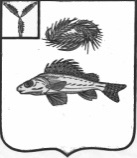  АДМИНИСТРАЦИИ
ЕРШОВСКОГО МУНИЦИПАЛЬНОГО РАЙОНАСАРАТОВСКОЙ ОБЛАСТИПОСТАНОВЛЕНИЕОт_25.12.2018г.__№__1094_                                                                                          г.ЕршовОб утверждении  положения о порядкеподготовки и утверждения местных нормативов градостроительного проектирования  муниципального образования г.ЕршовВ соответствии с Федеральным  законом от 27.07.2010 г. №210-ФЗ «Об организации предоставления государственных и муниципальных услуг», Градостроительным кодексом РФ, руководствуясь Уставом Ершовского муниципального района Саратовской области, Уставом муниципального образования город Ершов, администрация Ершовского муниципального района ПОСТАНОВЛЯЕТ:Утвердить положение о порядке подготовки и утверждения местных нормативов градостроительного проектирования муниципального образования город Ершов согласно приложению.Сектору по информатизационным технологиям и программного обеспечения администрации Ершовского муниципального района Саратовской области разместить настоящее постановление на официальном сайте администрации ЕМР в сети «Интернет».Контроль за исполнением настоящего постановления возложить на первого заместителя главы администрации Ершовского муниципального района Саратовской области Д.П.Усенина.Глава Ершовского муниципального района                                   С.А. ЗубрицкаяПриложение к постановлению администрации Ершовского муниципального районаот   25.12.2018г.   № _1094__Положение О порядке подготовки, утверждения местных нормативов градостроительного проектирования муниципального образования город Ершов Ершовского муниципального района Саратовской областии внесения в них изменений  Общие положения.Положение о порядке подготовки и утверждения местных нормативов градостроительного проектирования муниципального образования город Ершов Ершовского муниципального района Саратовской области (далее – Положение) разработано в соответствии с нормами Градостроительного кодекса Российской Федерации и определяет порядок подготовки и утверждения местных нормативов градостроительного проектирования на территории муниципального образования город Ершов Ершовского района Саратовской области.Под местными нормативами градостроительного проектирования (далее – местные нормативы) понимаются муниципальные правовые акты, устанавливающие требования к планировочной организации и параметрам застройки муниципального образования город Ершов Ершовского муниципального района Саратовской области.Нормативы градостроительного проектирования муниципального образования город Ершов Ершовского муниципального района Саратовской области устанавливают совокупность расчетных показателей минимально допустимого уровня обеспеченности объектами местного значения муниципального образования город Ершов Ершовского муниципального района Саратовской области, относящимися к областям, указанным в пункте 1 части 5 статьи 23 Градостроительного кодекса Российской Федерации, иными объектами местного значения населения муниципального образования город Ершов Ершовского муниципального района Саратовской области и расчетных показателей максимально допустимого уровня территориальной доступности таких объектов для населения муниципального образования город Ершов Ершовского муниципального района Саратовской области.1.4. Местные нормативы разрабатываются с учетом социально-демографического состава и плотности населения на территории муниципального образования город Ершов Ершовского муниципального района Саратовской области планов и программ комплексного социально-экономического развития муниципального образования город Ершов Ершовского муниципального района Саратовской области, предложений органов местного самоуправления и заинтересованных лиц.1.5. Местные нормативы включают в себя:1) основную часть (расчетные показатели минимально допустимого уровня обеспеченности объектами населения муниципального образования город Ершов Ершовского муниципального района Саратовской области и расчетные показатели максимально допустимого уровня территориальной доступности таких объектов для населения муниципального образования город Ершов Ершовского муниципального района Саратовской области;2) материалы по обоснованию расчетных показателей, содержащихся в основной части нормативов градостроительного проектирования;3) правила и область применения расчетных показателей, содержащихся в основной части местных нормативов. 1.6. Местные нормативы обязательны для использования, применения и соблюдения на всей территории муниципального образования город Ершов Ершовского муниципального района Саратовской области.2. Цели и задачи подготовки местных нормативов.2.1. Местные нормативы разрабатываются в целях:1) организации управления градостроительной деятельностью в муниципальном образовании город Ершов Ершовского муниципального района Саратовской области средствами установления требований к объектам территориального планирования, градостроительного зонирования, планировки территории, архитектурно-строительного проектирования;2) обоснованного определения параметров развития территорий  муниципального образования город Ершов Ершовского муниципального района Саратовской области при подготовке Генерального плана с последующим уточнением, осуществляемым на этапах градостроительного зонирования и планировки территории;3) сохранения и улучшения условий жизнедеятельности населения при реализации решений, содержащихся в документах территориального планирования, градостроительного зонирования, планировки территории, архитектурно-строительного проектирования.2.2. Задачами применения местных нормативов является создание условий для:1) преобразования пространственной организации муниципального образования город Ершов Саратовской области, обеспечивающего современные стандарты организации территорий муниципального образования жилого, производственного, рекреационного назначения;2) планирования территорий муниципального образования город Ершов Ершовского муниципального района Саратовской области под размещение объектов, обеспечивающих благоприятные условия жизнедеятельности человека (в том числе объектов социального и коммунально-бытового назначения, инженерной и транспортной инфраструктур, благоустройства территории);3) обеспечения доступности объектов социального и коммунально-бытового назначения для населения (включая инвалидов);4) сохранения индивидуальных особенностей округа;5) сохранения самобытности жилой среды в округе на основе традиционных ценностных предпочтений местного сообщества.3. Порядок подготовки и утверждения местных нормативов.Подготовка проектов местных нормативов осуществляется применительно к застроенным и незастроенным территориям, расположенным в границах муниципального образования город Ершов Ершовского муниципального района Саратовской области.Подготовка проектов местных нормативов осуществляется в соответствии с законодательством Российской Федерации о техническом регулировании, градостроительным, земельным, лесным, водным законодательством, законодательством об особо охраняемых природных территориях, об охране окружающей среды, об охране объектов культурного наследия (памятников истории и культуры) народов Российской Федерации, иным законодательством Российской Федерации, муниципальными правовыми актами.3.3 Решение о подготовке местных нормативов градостроительного проектирования принимается Главой муниципального образования город Ершов Ершовского муниципального района Саратовской области Решение Главы муниципального образования город Ершов Ершовского муниципального района Саратовской области о подготовке местных нормативов градостроительного проектирования размещается на официальном сайте муниципального образования город Ершов в информационно-телекоммуникационной сети «Интернет», размещенным на официальном сайте администрации Ершовского муниципального района Саратовской области.3.4 В решении о подготовке местных нормативов градостроительного проектирования наряду с другими положениями должны содержаться:1) порядок и сроки проведения работ по подготовке проекта местных нормативов градостроительного проектирования;2) условия финансирования работ по подготовке проекта местных нормативов градостроительного проектирования;3) порядок направления предложений заинтересованных лиц по проекту местных нормативов градостроительного проектирования.3.5 Подготовка местных нормативов градостроительного проектирования муниципального образования город Ершов Ершовского муниципального района Саратовской области и внесение изменений в них осуществляется Советом муниципального образования город Ершов Ершовского муниципального района Саратовской области.3.6 К разработке местных нормативов градостроительного проектирования муниципального образования город Ершов Ершовского муниципального района Саратовской области могут быть привлечены иные лица (научно-исследовательские, проектные и другие организации и объединения, обладающие научным потенциалом и необходимым опытом практической работы в указанной области) в порядке, установленном законодательством Российской Федерации о контрактной системе в сфере закупок товаров, работ, услуг для обеспечения государственных и муниципальных нужд.3.7 С целью организации подготовки местных нормативов Уполномоченный орган:1) осуществляет подготовку проекта муниципального правового акта, предусмотренного пунктом 3.3 настоящего раздела;2) осуществляет разработку технического задания на подготовку местных нормативов, в котором формулируются в краткой форме основные цели и задачи разработки, этапы работы и сроки их выполнения, требований к разработчику местных нормативов (научно-исследовательским, проектным и другим организациям и объединениям, обладающим научным потенциалом и необходимым опытом практической работы в этой области) в порядке, установленном действующим законодательством;3) направляет в уполномоченное структурное подразделение администрации Ершовского муниципального района Саратовской области в сфере формирования и размещения муниципального заказа заявку на организацию и проведение закупки на определение поставщика (подрядчика, исполнителя) по подготовке проектов местных нормативов градостроительного проектирования;4) заключает муниципальный контракт на разработку местных нормативов.3.8 Проект местных нормативов градостроительного проектирования муниципального образования город Ершов Ершовского муниципального района Саратовской области, внесения изменений в них подлежат обязательному опубликованию на официальном сайте муниципального образования город Ершов в информационно-телекоммуникационной сети «Интернет», размещенным на официальном сайте администрации Ершовского муниципального района Саратовской области не менее чем за два месяца до их утверждения.3.9 В течение тридцати дней со дня опубликования на официальном сайте проекта местных нормативов градостроительного проектирования муниципального образования город Ершов Ершовского муниципального района Саратовской области, внесения изменений в них Уполномоченный орган:1) принимает от заинтересованных лиц предложения, замечания в письменной форме;2) обеспечивает передачу в Комиссию и исполнителю (подрядчику) полученных в письменной форме замечаний и предложений для доработки проектов местных нормативов градостроительного проектирования муниципального образования город Ершов Ершовского муниципального района Саратовской области, внесения изменений в них.3.10 Комиссия и исполнитель (подрядчик) в течение тридцати дней со дня окончания срока, указанного в пункте 3.9, дорабатывает проект местных нормативов градостроительного проектирования с учетом поступивших предложений заинтересованных лиц.3.11 Местные нормативы градостроительного проектирования муниципального образования город Ершов Ершовского муниципального района Саратовской области и внесенные изменения в них утверждаются решением Совета муниципального образования город Ершов Ершовского муниципального района Саратовской области3.12 Утвержденные местные нормативы градостроительного проектирования области в срок, не превышающий пяти дней с даты их утверждения, подлежат опубликованию на официальном сайте муниципального образования город Ершов в информационно-телекоммуникационной сети «Интернет», размещенным на официальном сайте администрации Ершовского муниципального района Саратовской области и размещению на сайте Федеральной государственной информационной системы территориального планирования.3.13 Утвержденные местные нормативы градостроительного проектирования муниципального образования город Ершов Ершовского муниципального района Саратовской области  вводятся в действие со дня их официального опубликования.4. Внесение изменений в местные нормативы.4.1. В случае, если после утверждения местных нормативов вступят в действие федеральные или региональные нормативы градостроительного проектирования, нормативные правовые акты, изменяющие требования к обеспечению безопасности жизни и здоровья людей, охране окружающей среды, надежности зданий и сооружений, и иные требования, влияющие на установление минимальных расчетных показателей обеспечения благоприятных условий жизнедеятельности человека, в местные нормативы вносятся соответствующие изменения.4.2. С предложениями о внесении изменений в местные нормативы градостроительного проектирования муниципального образования город Ершов Ершовского муниципального района Саратовской области вправе обратиться органы государственной власти Российской Федерации, органы государственной власти Саратовской области, органы местного самоуправления муниципального образования город Ершов Ершовского муниципального района Саратовской области, а также иные заинтересованные юридические и физические лица. Изменение местных нормативов градостроительного проектирования осуществляется по мере необходимости, но не реже одного раза в пять лет.